Schritte intrnational NEU 4 ( A 2.2 )                                                             Język niemiecki dla liceum i technikum – Podręcznik i Zeszyt ćwiczeń						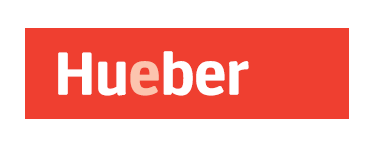 Kryteria ocenyKryteria oceniania zostały sformułowane zgodnie z założeniami podstawy programowej nauczania języka obcego nowożytnego nauczanego jako drugiego ( od początku lub jako kontynuacja po szkole podstawowej ) w liceum lub technikum. Stanowią one propozycję systemu oceny uczniów w klasach pracujących z podręcznikiem Schritte international NEU 4. Nauczyciel może dostosować kryteria do potrzeb swoich klas oraz do obowiązujących Wewnątrzszkolnych Zasad Oceniania ( WZO ) i Przedmiotowych Zasad Oceniania ( PZO ).W kryteriach oceniania nie zostały uwzględnione oceny: niedostateczna oraz celująca                                                                 Zakładamy, że uczeń otrzymuje ocenę NIEDOSTATECZNĄ, jeśli nie spełnia kryteriów na ocenę dopuszczającą,                                       czyli nie opanował podstawowej wiedzy i umiejętności określonych w podstawie programowej ( nie potrafi wykonać zadań                               o elementarnym stopniu trudności ), a braki w wiadomościach i umiejętnościach uniemożliwiają dalszą naukę.Ocenę CELUJĄCĄ otrzymuje uczeń, który opanował 100% wymagań edukacyjnych obejmujących wiedzę ( znajomość gramatyki i leksyki ) oraz umiejętności językowe ( czytanie ze zrozumieniem, rozumienie ze słuchu, pisanie i mówienie ) i bezbłędnie wykonuje zadania sprawdzające wiedzę i umiejętności językowe.Ocenę celującą nauczyciele wystawiają z reguły z większych prac klasowych, testów semestralnych lub projektów.Ponadto uczeń, który otrzymuje ocenę celującą wykazuje wzorową postawę wobec przedmiotu: aktywnie uczestniczy w zajęciach, jest zawsze przygotowany, chętnie uczestniczy w konkursach i działaniach pozalekcyjnych związanych z przedmiotem.Szczegółowe kryteria oceny testów do podręcznika: testów po rozdziale oraz kartkówek powinny być zgodne z WZO i PZO.Lektion 8: Am WochenendeLektion 8: Am WochenendeLektion 8: Am WochenendeLektion 8: Am WochenendeLektion 8: Am WochenendeLektion 8: Am WochenendeŚRODKI JĘZYKOWEOCENA BARDZO DOBRAUczeńOCENA DOBRAUczeńOCENA DOSTATECZNAUczeńOCENA DOPUSZCZAJĄCAUczeńŚRODKI JĘZYKOWESŁOWNICTWO bardzo dobrze zna podstawowe / bardziej zaawansowane słownictwo w zakresie tematów: ŻYCIE PRYWATNE ( czynności życia codziennego, określanie czasu formy spędzania wolnego czasu, konflikty i problemy )KULTURA ( twórcy i ich dzieła, uczestnictwo w kulturze )ŻYCIE SPOŁECZNE ( wydarzenia i zjawiska społeczne )PRACA ( popularne zawody i związane z nimi czynności )i poprawnie się nim posługuje.dobrze zna podstawowe / bardziej zaawansowane słownictwo                         w zakresie tematów:  ŻYCIE PRYWATNE ( czynności życia codziennego, określanie czasu formy spędzania wolnego czasu, konflikty i problemy )KULTURA ( twórcy i ich dzieła, uczestnictwo w kulturze )ŻYCIE SPOŁECZNE ( wydarzenia i zjawiska społeczne )PRACA ( popularne zawody i związane z nimi czynności )i na ogół poprawnie się nim posługujeczęściowo zna podstawowe / bardziej zaawansowane słownictwo w zakresie tematów:ŻYCIE PRYWATNE ( czynności życia codziennego, określanie czasu formy spędzania wolnego czasu, konflikty i problemy )KULTURA ( twórcy i ich dzieła, uczestnictwo w kulturze )ŻYCIE SPOŁECZNE ( wydarzenia i zjawiska społeczne )PRACA ( popularne zawody i związane z nimi czynności )i posługuje się nim, często popełniając błędysłabo zna podstawowe / bardziej zaawansowane słownictwo                    w zakresie tematów:ŻYCIE PRYWATNE ( czynności życia codziennego, określanie czasu formy spędzania wolnego czasu, konflikty i problemy )KULTURA ( twórcy i ich dzieła, uczestnictwo w kulturze )ŻYCIE SPOŁECZNE ( wydarzenia i zjawiska społeczne )PRACA ( popularne zawody i związane z nimi czynności )i z trudnością się nim, posługuje, popełniając liczne błędy ŚRODKI JĘZYKOWEGRAMATYKAbardzo dobrze zna i potrafi stosować tryb przypuszczający Konjunktiv II:  wäre, hätte, würde, könnte             bardzo dobrze zna i stosuje spójnik trotzdem: Morgen habe ich eine Prüfung. Trotzdem lerne ich nicht. dobrze zna i potrafi stosować tryb przypuszczający Konjunktiv II:  wäre, hätte, würde, könnte             dobrze zna i stosuje spójnik trotzdem: Morgen habe ich eine Prüfung. Trotzdem lerne ich nicht. częściowo zna i potrafi stosować tryb przypuszczający Konjunktiv II:  wäre, hätte, würde, könnte             częściowo zna i stosuje spójnik trotzdem: Morgen habe ich eine Prüfung. Trotzdem lerne ich nicht. Słabo zna i potrafi stosować tryb przypuszczający Konjunktiv II:  wäre, hätte, würde, könnte             Słabo zna i stosuje spójnik trotzdem: Morgen habe ich eine Prüfung. Trotzdem lerne ich nicht. ŚRODKI JĘZYKOWEZADANIA NA ŚRODKI JĘZYKOWEpoprawnie lub popełniając sporadyczne błędy rozwiązuje zadania sprawdzające znajomość w miarę rozwiniętego / bogatego zasobu środków językowych ( uzupełnianie zdań z luką,                         dobieranie odpowiedzi spośród podanych )na ogół poprawnie lub popełniając nieliczne błędy rozwiązuje zadania sprawdzające znajomość w miarę rozwiniętego / bogatego zasobu środków językowych ( uzupełnianie zdań z luką,                         dobieranie odpowiedzi spośród podanych )często popełniając błędy rozwiązuje zadania sprawdzające znajomość                 w miarę rozwiniętego/bogatego zasobu środków językowych ( uzupełnianie zdań z luką,                         dobieranie odpowiedzi spośród podanych )popełniając liczne błędy, rozwiązuje zadania sprawdzające znajomość w miarę rozwiniętego/bogatego zasobu środków ( uzupełnianie zdań z luką,                         dobieranie odpowiedzi spośród podanych )UMIEJĘTNOŚCISŁUCHANIErozumie niemal wszystkie kluczowe informacje zawarte w wysłuchanym tekście ( znajduje w tekście określone informacje ) i poprawnie lub popełniając sporadyczne błędy:reaguje na poleceniadopasowuje usłyszane wypowiedzi do osób lub ilustracjiokreśla główną myśl tekstuodpowiada na pytania dotyczące wysłuchanego tekstuuzupełnia brakujące informacje w tekścierozumie większość kluczowych informacji zawartych w wysłuchanym tekście ( znajduje w tekście określone informacje ) i na ogół poprawnie lub popełniając nieliczne błędy:reaguje na poleceniadopasowuje usłyszane wypowiedzi do osób lub ilustracjiokreśla główną myśl tekstuodpowiada na pytania dotyczące wysłuchanego tekstuuzupełnia brakujące informacje w tekścierozumie część kluczowych informacji zawartych w wysłuchanym tekście( znajduje w tekście określone informacje ) i często popełniając błędy:reaguje na poleceniadopasowuje usłyszane wypowiedzi do osób lub ilustracjiokreśla główną myśl tekstuodpowiada na pytania dotyczące wysłuchanego tekstuuzupełnia brakujące informacje w tekścierozumie niektóre kluczowe informacje zawarte w wysłuchanym tekście ( znajduje w tekście określone informacje )i z trudnością, popełniając liczne błędy:reaguje na poleceniadopasowuje usłyszane wypowiedzi do osób lub ilustracjiokreśla główną myśl tekstuodpowiada na pytania dotyczące wysłuchanego tekstuuzupełnia brakujące informacje w tekścieUMIEJĘTNOŚCICZYTANIErozumie niemal wszystkie kluczowe informacje zawarte w przeczytanym tekście ( znajduje w tekście określone informacje )i poprawnie lub popełniając sporadyczne błędy:określa główną myśl tekstu znajduje informacje w tekścieukłada informacje                               w określonym porządkurozumie większość kluczowych informacji zawartych w przeczytanym tekście ( znajduje w tekście określone informacje) i na ogół poprawnie lub popełniając nieliczne błędy:określa główną myśl tekstu znajduje informacje w tekścieukłada informacje                               w określonym porządkurozumie część kluczowych informacji zawartych w przeczytanym tekście ( znajduje w tekście określone informacje) i często popełniając błędy:określa główną myśl tekstu znajduje informacje w tekścieukłada informacje                               w określonym porządkurozumie niektóre kluczowe informacje zawarte w przeczytanym tekście (znajduje w tekście określone informacje ) i z trudnością, popełniając liczne błędy:określa główną myśl tekstu znajduje informacje w tekścieukłada informacje                               w określonym porządkuUMIEJĘTNOŚCIMÓWIENIEpoprawnie stosuje szeroki zakres słownictwa i struktur gramatycznych: ( lub popełniając sporadyczne błędy nie zakłócające komunikacji ):z łatwością wyraża życzenia i opowiada o marzeniachz łatwością  składa propozycje i rozmawia o planachz łatwością przyjmuje propozycje, odrzuca propozycje i wyraża ubolewaniez łatwością  opowiada o sposobach spędzania wolnego czasuna ogół poprawnie stosując zadowalający zakres słownictwa i struktur gramatycznych: ( lub popełniając nieliczne błędy niezakłócające komunikacji ):wyraża życzenia i opowiada o marzeniachskłada propozycje i rozmawia o planachprzyjmuje propozycje, odrzuca propozycje i wyraża ubolewanieopowiada o sposobach spędzania wolnego czasustosując ograniczony zakres słownictwa i struktur gramatycznych: ( i często popełniając błędy zakłócające komunikację ):częściowo wyraża życzenia i opowiada o marzeniachczęściowo składa propozycje i rozmawia o planachczęściowo przyjmuje propozycje, odrzuca propozycje i wyraża ubolewanieopowiada o sposobach spędzania wolnego czasustosując bardzo ograniczony zakres słownictwa i struktur gramatycznych: (  popełniając liczne błędy znacznie zakłócające komunikację ):z trudem wyraża życzenia i opowiada o marzeniachz trudem składa propozycje i rozmawia o planachz trudem przyjmuje propozycje, odrzuca propozycje i wyraża ubolewanieopowiada o sposobach spędzania wolnego czasuUMIEJĘTNOŚCIPISANIEpoprawnie stosując szeroki zakres słownictwa i struktur gramatycznych ( lub popełniając sporadyczne błędy niezakłócające komunikacji ):z łatwością formułuje ogłoszenie na temat pchlego targu w szkolebez trudu formułuje wypowiedź na temat uatrakcyjnienia lekcji języka niemieckiegoz łatwością tworzy wypowiedź pisemną na temat znanej osoby z Polskibez trudu formułuje wpis na blogu na temat perfekcyjnie spędzonego weekendubez trudu tworzy e-mail do koleżanki z Austrii, w którym opisuje scysję z rodzicamiz łatwością pisze wiadomość SMS na temat spotkaniana ogół poprawnie stosując zadowalający zakres słownictwa i struktur gramatycznych ( popełniając nieliczne błędy niezakłócające komunikacji ):formułuje ogłoszenie na temat pchlego targu w szkoleformułuje wypowiedź na temat uatrakcyjnienia lekcji języka niemieckiegotworzy wypowiedź pisemną na temat znanej osoby z Polskiformułuje wpis na blogu na temat perfekcyjnie spędzonego weekendutworzy e-mail do koleżanki z Austrii, w którym opisuje scysję z rodzicamipisze wiadomość SMS na temat spotkaniastosując ograniczony zakres słownictwa i struktur gramatycznych ( i często popełniając błędy zakłócające komunikację ):częściowo formułuje ogłoszenie na temat pchlego targu w szkoleczęściowo formułuje wypowiedź na temat uatrakcyjnienia lekcji języka niemieckiegoczęściowo tworzy wypowiedź pisemną na temat znanej osoby z Polskiczęściowo formułuje wpis na blogu na temat perfekcyjnie spędzonego weekenduczęściowo tworzy e-mail do koleżanki z Austrii, w którym opisuje scysję z rodzicamiczęściowo pisze wiadomość SMS na temat spotkaniaz trudnością stosując bardzo ograniczony zakres słownictwai struktur gramatycznych ( popełniając liczne błędy znacznie zakłócające komunikację ):z trudem formułuje ogłoszenie na temat pchlego targu w szkolez trudem formułuje wypowiedź na temat uatrakcyjnienia lekcji języka niemieckiegoz trudem tworzy wypowiedź pisemną na temat znanej osoby z Polskiz trudem formułuje wpis na blogu na temat perfekcyjnie spędzonego weekenduz trudem tworzy e-mail do koleżanki z Austrii, w którym opisuje scysję z rodzicamiz trudem pisze wiadomość SMS na temat spotkaniaUMIEJĘTNOŚCIROZWIJANIE SAMODZIELNOŚCIz łatwością współpracuje                  w grupieposiada rozwiniętą świadomość językową                        ( podobieństw i różnic między językami )z łatwością stosuje strategie komunikacyjne ( domyśla się znaczenia wyrazów z kontekstu, rozumie tekst zawierający nieznane słowa )posiada podstawową wiedzę o krajach niemieckojęzycznych bez trudu dokonuje samoocenywspółpracuje w grupieposiada świadomość językową            ( podobieństw i różnic między językami )stosuje strategie komunikacyjne ( domyśla się znaczenia wyrazów z kontekstu, rozumie tekst zawierający nieznane słowa )posiada podstawową wiedzę o krajach niemieckojęzycznych dokonuje samoocenyniekiedy współpracuje w grupieposiada ograniczoną  świadomość językową                            ( podobieństw i różnic między językami )częściowo stosuje strategie komunikacyjne ( domyśla się znaczenia wyrazów z kontekstu, rozumie tekst zawierający nieznane słowa )posiada ograniczoną wiedzę o krajach niemieckojęzycznych częściowo dokonuje samoocenyz trudem współpracuje           w grupieposiada bardzo ograniczoną świadomość językową              ( podobieństw i różnic między językami )z trudem stosuje strategie komunikacyjne ( domyśla się znaczenia wyrazów                         z kontekstu, rozumie tekst zawierający nieznane słowa )posiada bardzo ograniczoną wiedzę o krajach niemieckojęzycznych z trudem dokonuje samoocenyLektion 9:  Meine SachenLektion 9:  Meine SachenLektion 9:  Meine SachenLektion 9:  Meine SachenLektion 9:  Meine SachenLektion 9:  Meine SachenOCENA BARDZO DOBRAUczeń OCENA DOBRAUczeńOCENA DOSTATECZNAUczeńOCENA DOPUSZCZAJĄCAUczeńŚRODKI JĘZYKOWESŁOWNICTWObardzo dobrze zna podstawowe / bardziej zaawansowane słownictwo w zakresie tematów: CZŁOWIEK ( wygląd, cechy charakteru, rzeczy osobiste, uczucia i emocje )MIEJSCE ZAMIESZKANIA ( pomieszczenia i wyposażenie domu, prace domowe )ZAKUPY I USŁUGI ( towary i ich cechy, sprzedawaniei kupowanie )i poprawnie się nim posługujedobrze zna podstawowe / bardziej zaawansowane słownictwo w zakresie tematów: CZŁOWIEK ( wygląd, cechy charakteru, rzeczy osobiste, uczucia i emocje )MIEJSCE ZAMIESZKANIA ( pomieszczenia i wyposażenie domu, prace domowe )ZAKUPY I USŁUGI ( towary i ich cechy, sprzedawaniei kupowanie )i na ogół poprawnie się nim posługujeczęściowo zna podstawowe/bardziej zaawansowane słownictwo w zakresie tematów: CZŁOWIEK ( wygląd, cechy charakteru, rzeczy osobiste, uczucia i emocje )MIEJSCE ZAMIESZKANIA ( pomieszczenia i wyposażenie domu, prace domowe )ZAKUPY I USŁUGI ( towary i ich cechy, sprzedawaniei kupowanie )i posługuje się nim, często popełniając błędysłabo zna podstawowe / bardziej zaawansowane słownictwo w zakresie tematów: CZŁOWIEK ( wygląd, cechy charakteru, rzeczy osobiste, uczucia i emocje )MIEJSCE ZAMIESZKANIA ( pomieszczenia i wyposażenie domu, prace domowe )ZAKUPY I USŁUGI ( towary i ich cechy, sprzedawaniei kupowanie )i z trudnością się nim, posługuje, popełniając liczne błędy ŚRODKI JĘZYKOWEGRAMATYKAbardzo dobrze zna odmianę przymiotnika po rodzajniku nieokreślonym: ein neuer Laden, einen neuen Laden, … i poprawnie potrafi ją stosować  w praktycebardzo dobrze potrafi stopniować przymiotniki              i przysłówki:groß – größer – am größtenbardzo dobrze potrafi stosować porównania als, wie: lieber als, genauso gern wie …bardzo dobrze potrafi tworzyć słowa z przedrostkiem los: arbeitslosdobrze zna odmianę przymiotnika po rodzajniku nieokreślonym: ein neuer Laden, einen neuen Laden, … i na ogół poprawnie potrafi ją stosować  w praktycedobrze potrafi stopniować przymiotniki              i przysłówki:groß – größer – am größtendobrze potrafi stosować porównania als, wie: lieber als, genauso gern wie …dobrze potrafi tworzyć słowa z przedrostkiem los: arbeitslosczęściowo zna odmianę przymiotnika po rodzajniku nieokreślonym: ein neuer Laden, einen neuen Laden, … i popełniając błędy potrafi ją stosować  w praktyceczęściowo potrafi stopniować przymiotniki              i przysłówki:groß – größer – am größtenczęściowo potrafi stosować porównania als, wie: lieber als, genauso gern wie …częściowo potrafi tworzyć słowa z przedrostkiem los: arbeitslosczęściowo zna odmianę przymiotnika po rodzajniku nieokreślonym: ein neuer Laden, einen neuen Laden, … i popełniając liczna błędy potrafi ją stosować  w praktycesłabo potrafi stopniować przymiotniki i przysłówki:groß – größer – am größtensłabo potrafi stosować porównania als, wie: lieber als, genauso gern wie …słabo potrafi tworzyć słowa z przedrostkiem los: arbeitslosŚRODKI JĘZYKOWEZADANIA NA ŚRODKI JĘZYKOWEpoprawnie lub popełniając sporadyczne błędy rozwiązuje zadania sprawdzające znajomość w miarę rozwiniętego / bogatego zasobu środków językowych ( dobieranie odpowiedzi spośród  podanych )na ogół poprawnie lub popełniając nieliczne błędy rozwiązuje zadania sprawdzające znajomość w miarę rozwiniętego / bogatego zasobu środków językowych ( dobieranie odpowiedzi spośród  podanych )często popełniając błędy, rozwiązuje zadania sprawdzające znajomość w miarę rozwiniętego / bogatego zasobu środków językowych ( dobieranie odpowiedzi spośród  podanych )popełniając liczne błędy, rozwiązuje zadania sprawdzające znajomość w miarę rozwiniętego / bogatego zasobu środków językowych ( dobieranie odpowiedzi spośród  podanych )UMIEJĘTNOŚCISŁUCHANIErozumie niemal wszystkie kluczowe informacje zawarte w wysłuchanym tekście ( określa główną myśl tekstu; znajduje w tekście określone informacje )i poprawnie lub popełniając sporadyczne błędy:zaznacza usłyszane informacje dopasowuje informacje do osób lub ilustracjiuzupełnia brakujące informacje w tekstachrozumie większość kluczowych informacji zawartych w wysłuchanym tekście ( określa główną myśl tekstu; znajduje w tekście określone informacje ) i na ogół poprawnie lub popełniając nieliczne błędy:zaznacza usłyszane informacje dopasowuje informacje do osób lub ilustracjiuzupełnia brakujące informacje w tekstachrozumie część kluczowych informacji zawartych w wysłuchanym tekście ( określa główną myśl tekstu; znajduje w tekście określone informacje ) i często popełniając błędy:zaznacza usłyszane informacje dopasowuje informacje do osób lub ilustracjiuzupełnia brakujące informacje w tekstachrozumie niektóre kluczowe informacje zawarte w wysłuchanym tekście ( określa główną myśl tekstu; znajduje w tekście określone informacje )i z trudnością, popełniając liczne błędy:zaznacza usłyszane informacje dopasowuje informacje do osób lub ilustracjiuzupełnia brakujące informacje w tekstachUMIEJĘTNOŚCICZYTANIErozumie niemal wszystkie kluczowe informacje zawarte w przeczytanym tekście ( określa intencje autora tekstu, znajduje w tekście określone informacje ) i poprawnie lub popełniając sporadyczne błędy:określa główną myśl poszczególnych części teksturozróżnia formalny                             i nieformalny styl wypowiedzirozumie większość kluczowych informacji zawartych w przeczytanym tekście ( określa intencje autora tekstu, znajduje w tekście określone informacje ) i na ogół poprawnie lub popełniając nieliczne błędy:określa główną myśl poszczególnych części teksturozróżnia formalny i nieformalny styl wypowiedzirozumie część kluczowych informacji zawartych w przeczytanym tekście ( określa intencje autora tekstu, znajduje w tekście określone informacje ) i często popełniając błędy:określa główną myśl poszczególnych części teksturozróżnia formalny i nieformalny styl wypowiedzirozumie niektóre kluczowe informacje zawarte w przeczytanym tekście ( określa intencje autora tekstu, znajduje w tekście określone informacje ) i z trudnością, popełniając liczne błędy:określa główną myśl poszczególnych części teksturozróżnia formalny                               i nieformalny styl wypowiedziUMIEJĘTNOŚCIMÓWIENIEpoprawnie stosując szeroki zakres słownictwa i struktur gramatycznych ( lub popełniając sporadyczne błędy niezakłócające komunikacji ):z łatwością wyraża wątpliwościz łatwością wyraża upodobaniabez trudu wyraża poglądybez trudu opowiada o przedmiotach i je porównujewyczerpująco opowiada o rzeczach osobistychna ogół poprawnie stosując zadowalający zakres słownictwa i struktur gramatycznych: ( lub popełniając nieliczne błędy niezakłócające komunikacji ):wyraża wątpliwościwyraża upodobaniawyraża poglądyopowiada o przedmiotach i je porównujeopowiada o rzeczach osobistychstosując ograniczony zakres słownictwa i struktur gramatycznych: ( i często popełniając błędy zakłócające komunikację ):częściowo wyraża wątpliwościczęściowo wyraża upodobaniaczęściowo wyraża poglądyczęściowo opowiada o przedmiotach i je porównujeczęściowo opowiada o rzeczach osobistychstosując bardzo ograniczony zakres słownictwa i struktur gramatycznych: ( popełniając liczne błędy znacznie zakłócające komunikację ): z trudem wyraża wątpliwościz trudem wyraża upodobaniaz trudem wyraża poglądyz trudem opowiada o przedmiotach i je porównujez trudem opowiada o rzeczach osobistychUMIEJĘTNOŚCIPISANIEpoprawnie stosując szeroki zakres słownictwa i struktur gramatycznych ( lub popełniając sporadyczne błędy niezakłócające komunikacji ):z łatwością pisze krótkie ogłoszenie na aukcji internetowejbez trudu formułuje wypowiedź na temat ulubionego przedmiotuz łatwością formułuje krótką wypowiedź na temat (nie)wydawania pieniędzybez trudu pisze tekst na temat posiadanych przedmiotówbez trudu pisze e – mail na temat ferii zimowych w Bawariibez trudu pisze e – mail na temat prezentów urodzinowychna ogół poprawnie stosując zadowalający zakres słownictwa i struktur gramatycznych ( popełniając nieliczne błędy niezakłócające komunikacji ):pisze krótkie ogłoszenie na aukcji internetowejformułuje wypowiedź na temat ulubionego przedmiotuformułuje krótką wypowiedź na temat (nie)wydawania pieniędzypisze tekst na temat posiadanych przedmiotówpisze e – mail na temat ferii zimowych w Bawariipisze e – mail na temat prezentów urodzinowychstosując ograniczony zakres słownictwa i struktur gramatycznych ( i często popełniając błędy zakłócające komunikację ):częściowo pisze krótkie ogłoszenie na aukcji internetowejczęściowo formułuje wypowiedź na temat ulubionego przedmiotuczęściowo formułuje krótką wypowiedź na temat (nie)wydawania pieniędzyczęściowo pisze tekst na temat posiadanych przedmiotówczęściowo pisze e – mail na temat ferii zimowych w Bawariiczęściowo pisze e – mail na temat prezentów urodzinowychstosując bardzo ograniczony zakres słownictwa i struktur gramatycznych ( i popełniając liczne błędy znacznie zakłócające komunikację ):z trudem pisze krótkie ogłoszenie na aukcji internetowejz trudem formułuje wypowiedź na temat ulubionego przedmiotuz trudem formułuje krótką wypowiedź na temat (nie)wydawania pieniędzyz trudem pisze tekst na temat posiadanych przedmiotówz trudem pisze e – mail na temat ferii zimowych w Bawariiczęściowo pisze e – mail na temat prezentów urodzinowychROZWIJANIESAMODZIELNOŚCIz łatwością współpracuje w grupieposiada podstawową wiedzę o krajach niemieckojęzycznych posiada świadomość językową ( podobieństw i różnic między językami )z łatwością stosuje strategie komunikacyjne ( domyśla się znaczenia wyrazów z kontekstu, rozumie tekst zawierający nieznane słowa )z łatwością dokonuje samoocenywspółpracuje w grupieposiada podstawową wiedzę o krajach niemieckojęzycznych posiada świadomość językową   ( podobieństw i różnic między językami )stosuje strategie komunikacyjne ( domyśla się znaczenia wyrazów z kontekstu, rozumie tekst zawierający nieznane słowa )dokonuje samoocenyniekiedy współpracuje w grupie posiada niewielką wiedzę o krajach niemieckojęzycznych posiada niewielką świadomość językową ( podobieństw i różnic między językami )częściowo  stosuje strategie komunikacyjne ( domyśla się znaczenia wyrazów z kontekstu, rozumie tekst zawierający nieznane słowa )częściowo dokonuje samoocenyz trudem współpracuje w grupieposiada bardzo ograniczoną  wiedzę o krajach niemieckojęzycznych posiada ograniczoną świadomość językową                          ( podobieństw i różnic między językami )z trudem stosuje strategie komunikacyjne ( domyśla się znaczenia wyrazów z kontekstu, rozumie tekst zawierający nieznane słowa )z trudem dokonuje samoocenyLektion 10: KommunikationLektion 10: KommunikationLektion 10: KommunikationLektion 10: KommunikationLektion 10: KommunikationLektion 10: KommunikationOCENA BARDZO DOBRAUczeńOCENA DOBRAUczeńOCENA DOSTATECZNAUczeńOCENA DOPUSZCZAJĄCAUczeńŚRODKI JĘZYKOWEJĘZYKOWESŁOWNICTWObardzo dobrze zna podstawowe / bardziej zaawansowane słownictwo w zakresie tematów: CZŁOWIEK ( cechy charakteru, rzeczy osobiste, uczucia i emocje )ŻYCIE PRYWATNE ( czynności życia codziennego, określanie czasu, formy spędzania czasu wolnego, konflikty i problemy )ZAKUPY I USŁUGI ( kupowanie i sprzedawanie, towary i ich cechy, środki płatnicze )                       PRACA ( zawody i związane z nimi  czynności i obowiązki, miejsce pracy )NAUKA I TECHNIKA ( korzystanie z podstawowych urządzeń i technologii informacyjno – komunikacyjnych )i poprawnie się nim posługujedobrze zna podstawowe / bardziej zaawansowane słownictwo w zakresie tematów: CZŁOWIEK ( cechy charakteru, rzeczy osobiste, uczucia i emocje )ŻYCIE PRYWATNE ( czynności życia codziennego, określanie czasu, formy spędzania czasu wolnego, konflikty i problemy )ZAKUPY I USŁUGI ( kupowanie i sprzedawanie, towary i ich cechy, środki płatnicze )                       PRACA ( zawody i związane z nimi  czynności i obowiązki, miejsce pracy )NAUKA I TECHNIKA ( korzystanie z podstawowych urządzeń i technologii informacyjno – komunikacyjnych )i na ogół poprawnie się nim posługujeczęściowo zna podstawowe / bardziej zaawansowane słownictwo w zakresie tematów: CZŁOWIEK ( cechy charakteru, rzeczy osobiste, uczucia i emocje )ŻYCIE PRYWATNE ( czynności życia codziennego, określanie czasu, formy spędzania czasu wolnego, konflikty i problemy )ZAKUPY I USŁUGI ( kupowanie i sprzedawanie, towary i ich cechy, środki płatnicze )                       PRACA ( zawody i związane z nimi  czynności i obowiązki, miejsce pracy )NAUKA I TECHNIKA ( korzystanie z podstawowych urządzeń i technologii informacyjno – komunikacyjnych )i posługuje się nim, często popełniając błędysłabo zna podstawowe / bardziej zaawansowane słownictwo w zakresie tematów:  CZŁOWIEK ( cechy charakteru, rzeczy osobiste, uczucia i emocje )ŻYCIE PRYWATNE ( czynności życia codziennego, określanie czasu, formy spędzania czasu wolnego, konflikty i problemy )ZAKUPY I USŁUGI ( kupowanie i sprzedawanie, towary i ich cechy, środki płatnicze )                       PRACA ( zawody i związane z nimi  czynności i obowiązki, miejsce pracy )NAUKA I TECHNIKA ( korzystanie z podstawowych urządzeń i technologii informacyjno – komunikacyjnych )i z trudnością się nim, posługuje, popełniając liczne błędyŚRODKI JĘZYKOWEJĘZYKOWEGRAMATYKAbardzo dobrze potrafi odmieniać przymiotniki po rodzajniku określonym: der grüne Schal, den grünen Schal, dem grünen Schal, …bardzo dobrze potrafi tworzyć stronę bierną w czasie teraźniejszym: Das wir reingeschrieben.bardzo dobrze zna i stosuje w praktyce słówko pytające: Was für ein …? bardzo dobrze zna i tworzy przymiotniki z przedrostkiem un: interessant – uninteressantbardzo dobrze zna i tworzy rzeczowniki z końcówką –ung: senden – die Sendungdobrze potrafi odmieniać przymiotniki po rodzajniku określonym: der grüne Schal, den grünen Schal, dem grünen Schal, …dobrze potrafi tworzyć stronę bierną w czasie teraźniejszym: Das wir reingeschrieben.dobrze zna i stosuje w praktyce słówko pytające: Was für ein …? dobrze zna i tworzy przymiotniki z przedrostkiem un: interessant – uninteressantdobrze zna i tworzy rzeczowniki z końcówką –ung: senden – die Sendungczęściowo potrafi odmieniać przymiotniki po rodzajniku określonym: der grüne Schal, den grünen Schal, dem grünen Schal, …częściowo potrafi tworzyć stronę bierną w czasie teraźniejszym: Das wir reingeschrieben.częściowo zna i stosuje w praktyce słówko pytające: Was für ein …? częściowo zna i tworzy przymiotniki z przedrostkiem un: interessant – uninteressantczęściowo zna i tworzy rzeczowniki z końcówką –ung: senden – die Sendungsłabo potrafi odmieniać przymiotniki po rodzajniku określonym: der grüne Schal, den grünen Schal, dem grünen Schal, …słabo potrafi tworzyć stronę bierną w czasie teraźniejszym: Das wir reingeschrieben.słabo zna i stosuje w praktyce słówko pytające: Was für ein …? słabo zna i tworzy przymiotniki z przedrostkiem un: interessant – uninteressantsłabo zna i tworzy rzeczowniki z końcówką –ung: senden – die SendungŚRODKI JĘZYKOWEJĘZYKOWEZADANIA NA ŚRODKI JĘZYKOWEpoprawnie lub popełniając sporadyczne błędy rozwiązuje zadania sprawdzające znajomość w miarę rozwiniętego / bogatego zasobu środków językowych ( dobieranie odpowiedzi spośród podanych )lub popełniając nieliczne błędy rozwiązuje zadania sprawdzające znajomość w miarę rozwiniętego / bogatego zasobu środków językowych ( dobieranie odpowiedzi spośród podanych )często popełniając błędy, rozwiązuje zadania sprawdzające znajomość w miarę rozwiniętego / bogatego zasobu środków językowych ( dobieranie odpowiedzi spośród podanych )popełniając liczne błędy, rozwiązuje zadania sprawdzające znajomość w miarę rozwiniętego / bogatego zasobu środków językowych UMIEJĘTNOŚCISŁUCHANIErozumie niemal wszystkie kluczowe informacje zawarte w wysłuchanym tekście ( znajduje w tekście określone informacje ) i poprawnie lub popełniając sporadyczne błędy:uzupełnia brakujące informacje w tekściezaznacza właściwą odpowiedź spośród podanych możliwościkontroluje poprawność wykonanego zadaniarozumie większość kluczowych informacji zawartych w wysłuchanym tekście ( znajduje w tekście określone informacje ) i na ogół poprawnie lub popełniając nieliczne błędy:uzupełnia brakujące informacje w tekściezaznacza właściwą odpowiedź spośród podanych możliwościkontroluje poprawność wykonanego zadaniarozumie część kluczowych informacji zawartych w wysłuchanym tekście ( znajduje w tekście określone informacje ) i często popełniając błędy:uzupełnia brakujące informacje w tekściezaznacza właściwą odpowiedź spośród podanych możliwościkontroluje poprawność wykonanego zadaniarozumie niektóre kluczowe informacje zawarte w wysłuchanym tekście ( znajduje w tekście określone informacje )i z trudnością, popełniając liczne błędy:uzupełnia brakujące informacje w tekściezaznacza właściwą odpowiedź spośród podanych możliwościwykonanego zadaniaUMIEJĘTNOŚCICZYTANIErozumie niemal wszystkie kluczowe informacje zawarte w przeczytanym tekście ( określa główną myśl poszczególnych części tekstu, rozpoznaje związki pomiędzy poszczególnymi częściami tekstu )i poprawnie lub popełniając sporadyczne błędy:określa kontekst wypowiedziznajduje informacje w tekście rozumie większość kluczowych informacji zawartych w przeczytanym tekście ( określa główną myśl poszczególnych części tekstu, rozpoznaje związki pomiędzy poszczególnymi częściami tekstu ) i na ogół poprawnie lub popełniając nieliczne błędy:określa kontekst wypowiedziznajduje informacje w tekście rozumie część kluczowych informacji zawartych w przeczytanym tekście ( określa główną myśl poszczególnych części tekstu, rozpoznaje związki pomiędzy poszczególnymi częściami tekstu ) i często popełniając błędy:określa kontekst wypowiedziznajduje informacje w tekście rozumie niektóre kluczowe informacje zawarte w przeczytanym tekście ( określa główną myśl poszczególnych części tekstu, rozpoznaje związki pomiędzy poszczególnymi częściami tekstu ) i z trudnością, popełniając liczne błędy:określa kontekst wypowiedziznajduje informacje w tekście UMIEJĘTNOŚCIMÓWIENIE poprawnie stosując szeroki zakres słownictwa i struktur gramatycznych: ( lub popełniając sporadyczne błędy niezakłócające komunikacji ):z łatwością wyraża zadowoleniez łatwością usprawiedliwia się i przepraszabez trudu wyraża wątpliwościbez trudu opisuje predyspozycje zawodoweswobodnie opowiada o przedmiotachz łatwością opowiada o sposobach komunikowania sięna ogół poprawnie stosując zadowalający zakres słownictwai struktur gramatycznych: ( lub popełniając nieliczne błędy niezakłócające komunikacji ):wyraża zadowolenieusprawiedliwia się i przepraszawyraża wątpliwościopisuje predyspozycje zawodoweopowiada o przedmiotachopowiada o sposobach komunikowania sięstosując ograniczony zakres słownictwa i struktur gramatycznych: ( i często popełniając błędy zakłócające komunikację ):częściowo wyraża zadowolenieczęściowo usprawiedliwia się i przepraszaczęściowo wyraża wątpliwościczęściowo opisuje predyspozycje zawodoweczęściowo opowiada o przedmiotachczęściowo opowiada o sposobach komunikowania sięstosując bardzo ograniczony zakres słownictwa i struktur gramatycznych: ( i popełniając liczne błędy znacznie zakłócające komunikację ): z trudem wyraża zadowoleniez trudem usprawiedliwia się i przepraszaz trudem wyraża wątpliwościz trudem opisuje predyspozycje zawodowez trudem opowiada o przedmiotachz trudem opowiada o sposobach komunikowania sięUMIEJĘTNOŚCIPISANIEpoprawnie stosując szeroki zakres słownictwa i struktur gramatycznych ( lub popełniając sporadyczne błędy niezakłócające komunikacji ):bez trudu pisze wypowiedź na temat wybranego zawoduz łatwością formułuje przeprosiny i usprawiedliwieniabez trudu pisze  e-maila do koleżanki lub kolegi, w którym opisuje swój przyszły zawódz łatwością pisze e-mail do koleżanki lub kolegi z Niemiec, w którym wypowiada się na temat zakazu używania telefonów komórkowych w szkolena ogół poprawnie stosując zadowalający zakres słownictwa i struktur gramatycznych ( popełniając nieliczne błędy niezakłócające komunikacji ):pisze wypowiedź na temat wybranego zawoduformułuje przeprosiny i usprawiedliwieniapisze  e-maila do koleżanki lub kolegi, w którym opisuje swój przyszły zawódpisze e-mail do koleżanki lub kolegi z Niemiec, w którym wypowiada się na temat zakazu używania telefonów komórkowych w szkolestosując ograniczony zakres słownictwa i struktur gramatycznych ( i często popełniając błędy zakłócające komunikację ):częściowo pisze wypowiedź na temat wybranego zawoduczęściowo formułuje przeprosiny i usprawiedliwieniaczęściowo pisze  e-maila do koleżanki lub kolegi, w którym opisuje swój przyszły zawódczęściowo pisze e-mail do koleżanki lub kolegi z Niemiec, w którym wypowiada się na temat zakazu używania telefonów komórkowych w szkolestosując bardzo ograniczony zakres słownictwa i struktur gramatycznych ( i popełniając liczne błędy znacznie zakłócające komunikację ):z trudem pisze wypowiedź na temat wybranego zawoduz trudem formułuje przeprosiny i usprawiedliwieniaz trudem pisze  e-maila do koleżanki lub kolegi, w którym opisuje swój przyszły zawódz trudem pisze e-mail do koleżanki lub kolegi z Niemiec, w którym wypowiada się na temat zakazu używania telefonów komórkowych w szkoleUMIEJĘTNOŚCIROZWIJANIE SAMODZIELNOŚCIz łatwością współpracuje w grupiez łatwością stosuje strategie komunikacyjne ( domyśla się znaczenia wyrazów z kontekstu, rozumie tekst zawierający nieznane słowa )z łatwością wykorzystuje techniki samodzielnej pracy nad językiem ( korzystanie ze słownika )bez trudu dokonuje samoocenywspółpracuje w grupiestosuje strategie komunikacyjne ( domyśla się znaczenia wyrazów z kontekstu, rozumie tekst zawierający nieznane słowa )dokonuje samoocenyniekiedy współpracuje w grupieczęściowo stosuje strategie komunikacyjne ( domyśla się znaczenia wyrazów z kontekstu, rozumie tekst zawierający nieznane słowa częściowo dokonuje samoocenyz trudem współpracuje w grupiez trudem stosuje strategie komunikacyjne ( domyśla się znaczenia wyrazów z kontekstu, rozumie tekst zawierający nieznane słowa )z trudem dokonuje samoocenyLektion 11: UnterwegsLektion 11: UnterwegsLektion 11: UnterwegsLektion 11: UnterwegsLektion 11: UnterwegsLektion 11: UnterwegsOCENA BARDZO DOBRAUczeńOCENA DOBRAUczeńOCENA DOSTATECZNAUczeńOCENA DOPUSZCZAJĄCAUczeńŚRODKI JĘZYKOWESŁOWNICTWObardzo dobrze zna podstawowe / bardziej zaawansowane słownictwo w zakresie tematów: PODRÓŻOWANIE I TURYSTYKA  ( środki transportu i korzystanie z nich, orientacja w terenie )ŚWIAT PRZYRODY ( pogoda, krajobraz )ŻYCIE SPOŁECZNE ( wydarzenia i zjawiska społeczne )i poprawnie się nim posługujedobrze zna podstawowe / bardziej zaawansowane słownictwo w zakresie tematów: PODRÓŻOWANIE I TURYSTYKA                     ( środki transportu i korzystanie z nich, orientacja w terenie )ŚWIAT PRZYRODY ( pogoda, krajobraz )ŻYCIE SPOŁECZNE ( wydarzenia i zjawiska społeczne )i na ogół poprawnie się nim posługujeczęściowo zna podstawowe / bardziej zaawansowane słownictwo w zakresie tematów: PODRÓŻOWANIE I TURYSTYKA                     ( środki transportu i korzystanie z nich, orientacja w terenie )ŚWIAT PRZYRODY ( pogoda, krajobraz )ŻYCIE SPOŁECZNE ( wydarzenia i zjawiska społeczne )i posługuje się nim popełniając błędysłabo zna podstawowe / bardziej zaawansowane słownictwo w zakresie tematów: PODRÓŻOWANIE I TURYSTYKA                     ( środki transportu i korzystanie z nich, orientacja w terenie )ŚWIAT PRZYRODY ( pogoda, krajobraz )ŻYCIE SPOŁECZNE ( wydarzenia i zjawiska społeczne )i posługuje się nim popełniając liczne błędyŚRODKI JĘZYKOWEGRAMATYKAbardzo dobrze zna przyimki określające miejsca: aus, von, an … vorbei, bis zu, durch, ...entlang, gegenüber, über, um … herumbardzo dobrze zna spójnik deshalb: Tommy mag Tiger. Deshalb möchte er in den Zoo gehen. i potrafi go stosować w praktycedobrze zna przyimki określające miejsca: aus, von, an … vorbei, bis zu, durch, ...entlang, gegenüber, über, um … herumdobrze zna spójnik deshalb: Tommy mag Tiger. Deshalb möchte er in den Zoo gehen.i na ogół poprawnie potrafi go stosować w praktyceczęściowo zna przyimki określające miejsca: aus, von, an … vorbei, bis zu, durch, ...entlang, gegenüber, über, um … herumczęściowo zna spójnik deshalb: Tommy mag Tiger. Deshalb möchte er in den Zoo gehen.i popełniając błędy potrafi go stosować w praktycesłabo zna przyimki określające miejsca: aus, von, an … vorbei, bis zu, durch, ...entlang, gegenüber, über, um … herumsłabo zna spójnik deshalb: Tommy mag Tiger. Deshalb möchte er in den Zoo gehen.i popełniając liczne  błędy potrafi go stosować w praktyceŚRODKI JĘZYKOWEZADANIA NA ŚRODKI JĘZYKOWEpoprawnie lub popełniając sporadyczne błędy rozwiązuje zadania sprawdzające znajomość w miarę rozwiniętego / bogatego zasobu środków językowych ( wybieranie odpowiedzi spośród podanych, uzupełnianie luk )lub popełniając nieliczne błędy rozwiązuje zadania sprawdzające znajomość w miarę rozwiniętego / bogatego zasobu środków językowych ( wybieranie odpowiedzi spośród podanych, uzupełnianie luk )często popełniając błędy, rozwiązuje zadania sprawdzające znajomość w miarę rozwiniętego / bogatego zasobu środków językowych ( wybieranie odpowiedzi spośród podanych, uzupełnianie luk )popełniając liczne błędy, rozwiązuje zadania sprawdzające znajomość w miarę rozwiniętego / bogatego zasobu środków językowych ( wybieranie odpowiedzi spośród podanych, uzupełnianie luk )UMIEJĘTNOŚCISŁUCHANIErozumie niemal wszystkie kluczowe informacje zawarte w wysłuchanym tekście ( znajduje w tekście określone informacje )i poprawnie lub popełniając sporadyczne błędy:uzupełnia brakujące informacje w tekściezaznacza właściwą odpowiedź spośród podanych możliwościodpowiada na pytania dotyczące wysłuchanego teksturozumie większość kluczowych informacji zawartych w wysłuchanym tekście ( znajduje w tekście określone informacje ) i poprawnie lub popełniając sporadyczne błędy:uzupełnia brakujące informacje w tekściezaznacza właściwą odpowiedź spośród podanych możliwościodpowiada na pytania dotyczące wysłuchanego teksturozumie część kluczowych informacji zawartych w wysłuchanym tekście ( znajduje w tekście określone informacje ) i popełniając błędy:uzupełnia brakujące informacje w tekściezaznacza właściwą odpowiedź spośród podanych możliwościodpowiada na pytania dotyczące wysłuchanego teksturozumie niektóre kluczowe informacje zawarte w wysłuchanym tekście ( znajduje w tekście określone informacje )i z trudnością, popełniając liczne błędy:uzupełnia brakujące informacje w tekściezaznacza właściwą odpowiedź spośród podanych możliwościodpowiada na pytania dotyczące wysłuchanego tekstuUMIEJĘTNOŚCICZYTANIErozumie niemal wszystkie kluczowe informacje zawarte w przeczytanym tekście ( określa intencję autora tekstu, określa główną myśl poszczególnych części tekstu, rozpoznaje związki pomiędzy poszczególnymi częściami tekstu) i poprawnie lub popełniając sporadyczne błędy:określa kontekst wypowiedzi ( nadawcę, odbiorcę )znajduje informacje w tekście rozumie większość kluczowych informacji zawartych w przeczytanym tekście ( określa intencję autora tekstu, określa główną myśl poszczególnych części tekstu, rozpoznaje związki pomiędzy poszczególnymi częściami tekstu ) i poprawnie lub popełniając sporadyczne błędy:określa kontekst wypowiedzi ( nadawcę, odbiorcę )znajduje informacje w tekścierozumie część kluczowych informacji zawartych w przeczytanym tekście ( określa intencję autora tekstu, określa główną myśl poszczególnych części tekstu, rozpoznaje związki pomiędzy poszczególnymi częściami tekstu ) i popełniając błędy:określa kontekst wypowiedzi ( nadawcę, odbiorcę )znajduje informacje w tekścierozumie niektóre kluczowe informacje zawarte w przeczytanym tekście ( określa intencję autora tekstu, określa główną myśl poszczególnych części tekstu, rozpoznaje związki pomiędzy poszczególnymi częściami tekstu ) i z trudnością, popełniając liczne błędy:określa kontekst wypowiedzi ( nadawcę, odbiorcę )znajduje informacje w tekścieUMIEJĘTNOŚCIMÓWIENIE poprawnie stosując szeroki zakres słownictwa i struktur gramatycznych: ( lub popełniając sporadyczne błędy niezakłócające komunikacji ):z łatwością opisuje drogębez trudu wyraża opinięswobodnie określa kierunek i lokalizacjęz łatwością podaje powód i nazywa konsekwencjębez trudu opisuje ruch drogowy w swoim krajuna ogół poprawnie stosując zadowalający zakres słownictwa i struktur gramatycznych ( lub popełniając nieliczne błędy niezakłócające komunikacji ):opisuje drogęwyraża opinięokreśla kierunek i lokalizacjępodaje powód i nazywa konsekwencjęopisuje ruch drogowy w swoim krajustosując ograniczony zakres słownictwa i struktur gramatycznych: ( i często popełniając błędy zakłócające komunikację ):częściowo opisuje drogęczęściowo wyraża opinięczęściowo określa kierunek i lokalizacjęczęściowo podaje powód i nazywa konsekwencjęczęściowo opisuje ruch drogowy w swoim krajustosując bardzo ograniczony zakres słownictwa i struktur gramatycznych: ( i z trudnością, popełniając liczne błędy znacznie zakłócające komunikację ): z trudem opisuje drogęz trudem wyraża opinięz trudem określa kierunek i lokalizacjęz trudem podaje powód i nazywa konsekwencjęz trudem opisuje ruch drogowy w swoim krajuUMIEJĘTNOŚCIPISANIEpoprawnie stosując szeroki zakres słownictwa i struktur gramatycznych ( lub popełniając sporadyczne błędy niezakłócające komunikacji ):z łatwością formułuje wypowiedź na temat środków transportu w Polscebez trudu sporządza notatkę na podstawie informacji zawartych w liściez łatwością  opisuje trasębez trudu formułuje odpowiedź na e – mailaz łatwością tworzy wypowiedź na temat urlopu w wypożyczonym auciena ogół poprawnie stosując zadowalający zakres słownictwa i struktur gramatycznych ( popełniając nieliczne błędy niezakłócające komunikacji ):formułuje wypowiedź na temat środków transportu w Polscesporządza notatkę na podstawie informacji zawartych w liścieopisuje trasęformułuje odpowiedź na e – mailatworzy wypowiedź na temat urlopu w wypożyczonym auciestosując ograniczony zakres słownictwa i struktur gramatycznych ( i często popełniając błędy zakłócające komunikację ):częściowo formułuje wypowiedź na temat środków transportu w Polsceczęściowo sporządza notatkę na podstawie informacji zawartych w liścieczęściowo opisuje trasęczęściowo formułuje odpowiedź na e – mailaczęściowo  tworzy wypowiedź na temat urlopu w wypożyczonym auciez trudnością stosując bardzo ograniczony zakres słownictwa i struktur gramatycznych ( i popełniając liczne błędy znacznie zakłócające komunikację)z trudem formułuje wypowiedź na temat środków transportu w Polscez trudem sporządza notatkę na podstawie informacji zawartych w liściez trudem opisuje trasęz trudem formułuje odpowiedź na e – mailaz trudem  tworzy wypowiedź na temat urlopu w wypożyczonym aucieUMIEJĘTNOŚCIROZWIJANIE SAMODZIELNOŚCIz łatwością współpracuje                  w grupiez łatwością korzysta ze źródeł informacji w języku niemieckim posiada rozwiniętą świadomość językową                          ( podobieństw i różnic między językami ) z łatwością stosuje strategie komunikacyjne ( domyśla się znaczenia wyrazów z kontekstu, rozumie tekst zawierający nieznane słowa )bez trudu dokonuje samoocenywspółpracuje w grupiekorzysta ze źródeł informacji              w języku niemieckim posiada świadomość językową( podobieństw i różnic między językami ) stosuje strategie komunikacyjne ( domyśla się znaczenia wyrazów z kontekstu, rozumie tekst zawierający nieznane słowa )dokonuje samoocenyniekiedy współpracuje w grupieniekiedy korzysta ze źródeł informacji w języku niemieckimposiada ograniczoną świadomość językową( podobieństw i różnic między językami ) niekiedy stosuje strategie komunikacyjne ( domyśla się znaczenia wyrazów z kontekstu, rozumie tekst zawierający nieznane słowa )niekiedy dokonuje samoocenyz trudem współpracuje                    w grupiez trudem korzysta ze źródeł informacji w języku niemieckim posiada bardzo ograniczoną świadomość językową( podobieństw i różnic między językami ) z trudem  stosuje strategie komunikacyjne ( domyśla się znaczenia wyrazów z kontekstu, rozumie tekst zawierający nieznane słowa )z trudem dokonuje samoocenyLektion 12: ReisenLektion 12: ReisenLektion 12: ReisenLektion 12: ReisenLektion 12: ReisenLektion 12: ReisenOCENA BARDZO DOBRAUczeńOCENA DOBRAUczeńOCENA DOSTATECZNAUczeńOCENA DOPUSZCZAJĄCAUczeńŚRODKI JĘZYKOWESŁOWNICTWObardzo dobrze zna podstawowe / bardziej zaawansowanesłownictwo w zakresie tematów:   PODRÓŻOWANIE I TURSTYKA ( środki transportu i korzystanie z nich, hotel, wycieczki, zwiedzanie )ŚWIAT PRZYRODY ( pogoda, rośliny i zwierzęta, krajobraz, zagrożenia i ochrona środowiska naturalnego )ZAKUPY I USŁUGI ( środki płatnicze, korzystanie z usług )i poprawnie się nim posługujedobrze zna podstawowe / bardziej zaawansowane słownictwo                          w zakresie tematów:PODRÓŻOWANIE I TURSTYKA ( środki transportu i korzystanie z nich, hotel, wycieczki, zwiedzanie )ŚWIAT PRZYRODY ( pogoda, rośliny i zwierzęta, krajobraz, zagrożenia i ochrona środowiska naturalnego )ZAKUPY I USŁUGI ( środki płatnicze, korzystanie z usług )i na ogół poprawnie się nim posługujeczęściowo zna podstawowe / bardziej zaawansowane słownictwo w zakresie tematów:PODRÓŻOWANIE I TURSTYKA ( środki transportu i korzystanie z nich, hotel, wycieczki, zwiedzanie )ŚWIAT PRZYRODY ( pogoda, rośliny i zwierzęta, krajobraz, zagrożenia i ochrona środowiska naturalnego )ZAKUPY I USŁUGI ( środki płatnicze, korzystanie z usług )i się nim posługuje popełniając błędysłabo zna podstawowe / bardziej zaawansowane słownictwo w zakresie tematów: PODRÓŻOWANIE I TURSTYKA ( środki transportu i korzystanie z nich, hotel, wycieczki, zwiedzanie )ŚWIAT PRZYRODY ( pogoda, rośliny i zwierzęta, krajobraz, zagrożenia i ochrona środowiska naturalnego )ZAKUPY I USŁUGI ( środki płatnicze, korzystanie z usług )i się nim posługuje popełniając liczne błędyŚRODKI JĘZYKOWEGRAMATYKAbardzo dobrze zna przyimki określające miejsce: an, auf, in: am Meer – ans Meer, auf dem Land – aufs Land, in den Bergen – in die Berge, rozróżnia je i potrafi stosować w praktyce.bardzo dobrze potrafi odmieniać przymiotniki bez rodzajnika: Hotel mit günstigen Zimmern, …bardzo dobrze zna i potrafi stosować przyimek: ohne: ohne lauten Verkehrbardzo dobrze zna i potrafi stosować przyimki określające czas: von … an, über: von Oktober an, über eine Stunde Aufenthaltdobrze zna przyimki określające miejsce: an, auf, in: am Meer – ans Meer, auf dem Land – aufs Land, in den Bergen – in die Berge, rozróżnia je i na ogół poprawnie potrafi stosować w praktyce.dobrze potrafi odmieniać przymiotniki bez rodzajnika: Hotel mit günstigen Zimmern, …dobrze zna i potrafi stosować przyimek: ohne: ohne lauten Verkehrdobrze zna i na ogół poprawnie potrafi stosować przyimki określające czas: von … an, über: von Oktober an, über eine Stunde Aufenthaltczęściowo zna przyimki określające miejsce: an, auf, in: am Meer – ans Meer, auf dem Land – aufs Land, in den Bergen – in die Berge, rozróżnia je i potrafi stosować w praktyce.częściowo potrafi odmieniać przymiotniki bez rodzajnika: Hotel mit günstigen Zimmern, …częściowo zna i potrafi stosować przyimek: ohne: ohne lauten Verkehrczęściowo zna i potrafi stosować przyimki określające czas: von … an, über: von Oktober an, über eine Stunde Aufenthaltsłabo zna przyimki określające miejsce: an, auf, in: am Meer – ans Meer, auf dem Land – aufs Land, in den Bergen – in die Berge, rozróżnia je i popełniając liczne błędy potrafi stosować w praktyce.słabo potrafi odmieniać przymiotniki bez rodzajnika: Hotel mit günstigen Zimmern, …słabo zna i potrafi stosować przyimek: ohne: ohne lauten Verkehrsłabo zna i popełniając liczne błędy potrafi stosować przyimki określające czas: von … an, über: von Oktober an, über eine Stunde AufenthaltŚRODKI JĘZYKOWEZADANIA NA ŚRODKI JĘZYKOWEpoprawnie lub popełniając sporadyczne błędy rozwiązuje zadania sprawdzające znajomość w miarę rozwiniętego / bogatego zasobu środków językowych ( transformacje fragmentów zdań, uzupełnianie luk )na ogół poprawnie lub popełniając nieliczne błędy rozwiązuje zadania sprawdzające znajomość w miarę rozwiniętego / bogatego zasobu środków językowych ( transformacje fragmentów zdań, uzupełnianie luk )często popełniając błędy, rozwiązuje zadania sprawdzające znajomość w miarę rozwiniętego / bogatego zasobu środków językowych ( transformacje fragmentów zdań, uzupełnianie luk )popełniając liczne błędy, rozwiązuje zadania sprawdzające znajomość w miarę rozwiniętego / bogatego zasobu środków językowych ( transformacje fragmentów zdań, uzupełnianie luk )UMIEJĘTNOŚCISŁUCHANIErozumie niemal wszystkie kluczowe informacje zawarte w wysłuchanym tekście ( znajduje w tekście określone informacje, określa kontekst wypowiedzi, określa główną myśl tekstu, określa intencję nadawcy ) i poprawnie lub popełniając sporadyczne błędy:odpowiada na pytania dotyczące wysłuchanego tekstuzaznacza właściwą odpowiedź spośród podanych możliwościdopasowuje informacje do osóbdopasowuje zdania do wypowiedziukłada informacje w określonym porządku rozumie większość kluczowych informacji zawartych w wysłuchanym tekście ( znajduje w tekście określone informacje, określa kontekst wypowiedzi, określa główną myśl tekstu, określa intencję nadawcy ) i na ogół poprawnie lub popełniając nieliczne błędy:odpowiada na pytania dotyczące wysłuchanego tekstuzaznacza właściwą odpowiedź spośród podanych możliwościdopasowuje informacje do osóbdopasowuje zdania do wypowiedziukłada informacje w określonym porządkurozumie część kluczowych informacji zawartych w wysłuchanym tekście ( znajduje w tekście określone informacje, określa kontekst wypowiedzi, określa główną myśl tekstu, określa intencję nadawcy )i często popełniając błędyodpowiada na pytania dotyczące wysłuchanego tekstuzaznacza właściwą odpowiedź spośród podanych możliwościdopasowuje informacje do osóbdopasowuje zdania do wypowiedziukłada informacje w określonym porządkurozumie niektóre kluczowe informacje zawarte w wysłuchanym tekście ( znajduje w tekście określone informacje, określa kontekst wypowiedzi, określa główną myśl tekstu, określa intencję nadawcy )i z trudnością, popełniając liczne błędy:odpowiada na pytania dotyczące wysłuchanego tekstuzaznacza właściwą odpowiedź spośród podanych możliwościdopasowuje informacje do osóbdopasowuje zdania do wypowiedziukłada informacje w określonym porządkuUMIEJĘTNOŚCICZYTANIErozumie niemal wszystkie kluczowe informacje zawarte w przeczytanym tekście i poprawnie lub popełniając sporadyczne błędy:(znajduje w tekście określone informacje, określa główną myśl tekstu, określa intencje autora wypowiedzi, rozpoznaje związki pomiędzy poszczególnymi częściami tekstu) rozumie większość kluczowych informacji zawartych w przeczytanym tekście i poprawnie lub popełniając sporadyczne błędy: ( znajduje w tekście określone informacje, określa główną myśl tekstu, określa intencje autora wypowiedzi, rozpoznaje związki pomiędzy poszczególnymi częściami tekstu) rozumie część kluczowych informacji zawartych w przeczytanym tekście i popełniając błędy: ( znajduje w tekście określone informacje, określa główną myśl tekstu, określa intencje autora wypowiedzi, rozpoznaje związki pomiędzy poszczególnymi częściami tekstu ) rozumie niektóre kluczowe informacje zawarte w przeczytanym tekście i z trudnością, popełniając liczne błędy: ( znajduje w tekście określone informacje, określa główną myśl tekstu, określa intencje autora wypowiedzi, rozpoznaje związki pomiędzy poszczególnymi częściami tekstu ) UMIEJĘTNOŚCIMÓWIENIE poprawnie stosując szeroki zakres słownictwa i struktur gramatycznych ( lub popełniając sporadyczne błędy niezakłócające komunikacji ):bez trudu potrafi zarezerwować podróżz łatwością składa, przyjmuje i odrzuca propozycjeswobodnie opowiada, dokąd chętnie podróżuje i gdzie spędza wakacjez łatwością planuje podróżna ogół poprawnie stosując zadowalający zakres słownictwa i struktur gramatycznych ( lub popełniając nieliczne błędy niezakłócające komunikacji ):potrafi zarezerwować podróżskłada, przyjmuje i odrzuca propozycjeopowiada, dokąd chętnie podróżuje i gdzie spędza wakacje planuje podróżstosując ograniczony zakres słownictwa i struktur gramatycznych ( i często popełniając błędy zakłócające komunikację ):częściowo potrafi zarezerwować podróżczęsciowo składa, przyjmuje i odrzuca propozycjeczęściowo opowiada, dokąd chętnie podróżuje i gdzie spędza wakacjeczęściowo planuje podróżstosując bardzo ograniczony zakres słownictwa i struktur gramatycznych ( popełniając liczne błędy znacznie zakłócające komunikację ): z trudem potrafi zarezerwować podróżz trudem składa, przyjmuje i odrzuca propozycjez trudem opowiada, dokąd chętnie podróżuje i gdzie spędza wakacjez trudem planuje podróżUMIEJĘTNOŚCIPISANIEpoprawnie stosując szeroki zakres słownictwa i struktur gramatycznych ( lub popełniając sporadyczne błędy niezakłócające komunikacji ):bez trudu formułuje wypowiedź na temat form spędzania czasu w swojej miejscowości z łatwością pisze zaproszenie do koleżanki lub kolegibez trudu formułuje odmowę na zaproszeniebez trudu pisze ogłoszenie dotyczące hotelubez trudu formułuje propozycje dotyczące form spędzania wolnego czasuz łatwością wypowiada się na temat spędzania wakacji z rodzicami z łatwością pisze e-mail do hotelu w sprawie rezerwacjina ogół poprawnie stosując zadowalający zakres słownictwa i struktur gramatycznych ( popełniając nieliczne błędy niezakłócające komunikacji ):formułuje wypowiedź na temat form spędzania czasu w swojej miejscowości pisze zaproszenie do koleżanki lub kolegiformułuje odmowę na zaproszeniepisze ogłoszenie dotyczące hoteluformułuje propozycje dotyczące form spędzania wolnego czasuwypowiada się na temat spędzania wakacji z rodzicami pisze e-mail do hotelu w sprawie rezerwacjistosując ograniczony zakres słownictwa i struktur gramatycznych ( i często popełniając błędy zakłócające komunikację ):częściowo formułuje wypowiedź na temat form spędzania czasu w swojej miejscowości częściowo pisze zaproszenie do koleżanki lub kolegiczęściowo formułuje odmowę na zaproszenieczęściowo pisze ogłoszenie dotyczące hoteluczęściowo formułuje propozycje dotyczące form spędzania wolnego czasuczęściowo wypowiada się na temat spędzania wakacji z rodzicami częściowo pisze e-mail do hotelu w sprawie rezerwacjiz trudnością stosując bardzo ograniczony zakres słownictwa i struktur gramatycznych ( i popełniając liczne błędy znacznie zakłócające komunikację)z trudem formułuje wypowiedź na temat form spędzania czasu w swojej miejscowości z trudem pisze zaproszenie do koleżanki lub kolegiz trudem formułuje odmowę na zaproszeniez trudem pisze ogłoszenie dotyczące hoteluz trudem formułuje propozycje dotyczące form spędzania wolnego czasuz trudem wypowiada się na temat spędzania wakacji z rodzicami z trudem pisze e-mail do hotelu w sprawie rezerwacjiUMIEJĘTNOŚCIROZWIJANIE SAMODZIELNOŚCIz łatwością współpracuje w grupie i w parachposiada rozwiniętą świadomość językową ( podobieństwa i różnice miedzy językami ) z łatwością wykorzystuje techniki samodzielnej pracy nad językiem ( prowadzenie notatek )z łatwością korzysta ze źródeł informacji w języku niemieckim z łatwością stosuje strategie komunikacyjne ( domyśla się znaczenia wyrazów z kontekstu, rozumie tekst zawierający nieznane słowa )bez trudu dokonuje samoocenywspółpracuje w grupieposiada świadomość językową ( podobieństwa i różnice miedzy językami ) wykorzystuje techniki samodzielnej pracy nad językiem ( prowadzenie notatek )korzysta ze źródeł informacji w języku niemieckim stosuje strategie komunikacyjne ( domyśla się znaczenia wyrazów z kontekstu, rozumie tekst zawierający nieznane słowa )dokonuje samoocenyniekiedy współpracuje w grupieposiada ograniczoną świadomość językową ( podobieństwa i różnice miedzy językami ) niekiedy wykorzystuje techniki samodzielnej pracy nad językiem ( prowadzenie notatek )niekiedy korzysta ze źródeł informacji w języku niemieckim niekiedy stosuje strategie komunikacyjne ( domyśla się znaczenia wyrazów z kontekstu, rozumie tekst zawierający nieznane słowa )niekiedy dokonuje samoocenyz trudnością współpracuje w grupieposiada bardzo ograniczoną świadomość językową( podobieństwa i różnice miedzy językami ) z  trudem wykorzystuje techniki samodzielnej pracy nad językiem ( prowadzenie notatek )z trudem korzysta ze źródeł informacji w języku niemieckim z trudem stosuje strategie komunikacyjne ( domyśla się znaczenia wyrazów z kontekstu, rozumie tekst zawierający nieznane słowa )z trudem dokonuje samoocenyLektion 13: GeldLektion 13: GeldLektion 13: GeldLektion 13: GeldLektion 13: GeldLektion 13: GeldOCENA BARDZO DOBRAUczeńOCENA DOBRAUczeńOCENA DOSTATECZNAUczeńOCENA DOPUSZCZAJĄCAUczeńŚRRODKI JĘZYKOWESŁOWNICTWObardzo dobrze zna podstawowe / bardziej zaawansowane słownictwo w zakresie tematów: ZAKUPY I USŁUGI ( sprzedawanie i kupowanie, środki płatnicze, wymiana i zwrot towaru, korzystanie z usług )PODRÓŻOWANIE I TURYSTYKA ( środki transportu, korzystanie z nich, orientacja w terenie, wycieczki i zwiedzanie )SPORT ( uprawianie sportu )ŻYCIE PRYWATNE ( rodzina, znajomi i przyjaciele, formy spędzania czasu wolnego )i poprawnie się nim posługujedobrze zna podstawowe / bardziej zaawansowane słownictwo                         w zakresie tematów:  ZAKUPY I USŁUGI ( sprzedawanie i kupowanie, środki płatnicze, wymiana i zwrot towaru, korzystanie z usług )PODRÓŻOWANIE I TURYSTYKA ( środki transportu, korzystanie z nich, orientacja w terenie, wycieczki i zwiedzanie )SPORT ( uprawianie sportu )ŻYCIE PRYWATNE ( rodzina, znajomi i przyjaciele, formy spędzania czasu wolnego )i na ogół poprawnie się nim posługujeczęściowo zna podstawowe / bardziej zaawansowane słownictwo w zakresie tematów:ZAKUPY I USŁUGI ( sprzedawanie i kupowanie, środki płatnicze, wymiana i zwrot towaru, korzystanie z usług )PODRÓŻOWANIE I TURYSTYKA ( środki transportu, korzystanie z nich, orientacja w terenie, wycieczki i zwiedzanie )SPORT ( uprawianie sportu )ŻYCIE PRYWATNE ( rodzina, znajomi i przyjaciele, formy spędzania czasu wolnego )i się nim posługuje popełniając błędysłabo zna podstawowe / bardziej zaawansowane słownictwo           w zakresie tematów:ZAKUPY I USŁUGI ( sprzedawanie i kupowanie, środki płatnicze, wymiana i zwrot towaru, korzystanie z usług )PODRÓŻOWANIE I TURYSTYKA ( środki transportu, korzystanie z nich, orientacja w terenie, wycieczki i zwiedzanie )SPORT ( uprawianie sportu )ŻYCIE PRYWATNE ( rodzina, znajomi i przyjaciele, formy spędzania czasu wolnego )i się nim posługuje popełniając liczne błędyŚRRODKI JĘZYKOWEGRAMATYKAbardzo dobrze zna pytania pośrednie ze słówkiem pytającym was, wo… : Wissen Sie noch, was ich gesagt habe? i potrafi je stosować          w praktycebardzo dobrze zna pytania pośrednie z odpowiedzią Ja-/Nein-: Weißt du, ob man hier in Raten zahlen kann? i potrafi je stosować  w praktycebardzo dobrze zna i potrafi stosować czasownik lassen: Sie lässt ihr Konto prüfen.dobrze zna pytania pośrednie ze słówkiem pytającym was, wo… : Wissen Sie noch, was ich gesagt habe? i na ogół poprawnie potrafi je stosować          w praktycedobrze zna pytania pośrednie z odpowiedzią Ja-/Nein-: Weißt du, ob man hier in Raten zahlen kann? i i na ogół poprawnie potrafi je stosować  w praktycedobrze zna i i na ogół poprawnie potrafi stosować czasownik lassen: Sie lässt ihr Konto prüfen.częściowo zna pytania pośrednie ze słówkiem pytającym was, wo… : Wissen Sie noch, was ich gesagt habe? i z błędami potrafi je stosować          w praktyceczęściowo zna pytania pośrednie z odpowiedzią Ja-/Nein-: Weißt du, ob man hier in Raten zahlen kann? i z błędami potrafi je stosować  w praktyceczęściowo zna i z błędami potrafi stosować czasownik lassen: Sie lässt ihr Konto prüfen.słabo zna pytania pośrednie ze słówkiem pytającym was, wo… : Wissen Sie noch, was ich gesagt habe? i z licznymi błędami potrafi je stosować          w praktycesłabo zna pytania pośrednie z odpowiedzią Ja-/Nein-: Weißt du, ob man hier in Raten zahlen kann? i z licznymi błędami potrafi je stosować  w praktycesłabo zna i z licznymi błędami potrafi stosować czasownik lassen: Sie lässt ihr Konto prüfen.ŚRRODKI JĘZYKOWEZADANIA NA ŚRODKI JĘZYKOWEpoprawnie lub popełniając sporadyczne błędy rozwiązuje zadania sprawdzające znajomość w miarę rozwiniętego / bogatego zasobu środków językowych ( uzupełnianie luk w tekście )na ogół poprawnie lub popełniając nieliczne błędy rozwiązuje zadania sprawdzające znajomość w miarę rozwiniętego / bogatego zasobu środków językowych ( uzupełnianie luk w tekście )często popełniając błędy, rozwiązuje zadania sprawdzające znajomość w miarę rozwiniętego / bogatego zasobu środków językowych ( uzupełnianie luk w tekście )popełniając liczne błędy, rozwiązuje zadania sprawdzające znajomość w miarę rozwiniętego / bogatego zasobu środków językowych ( uzupełnianie luk w tekście )UMIEJĘTNOŚCISŁUCHANIErozumie niemal wszystkie kluczowe informacje zawarte w wysłuchanym tekście ( znajduje w tekście określone informacje, określa główną myśl tekstu, określa kontekst wypowiedzi, określa intencję nadawcy tekstu ) i poprawnie lub popełniając sporadyczne błędy:odpowiada na pytania dotyczące wysłuchanego tekstudopasowuje wypowiedzi do osób i ilustracjizaznacza właściwą odpowiedź spośród podanych możliwościuzupełnia brakujące informacje rozumie większość kluczowych informacji zawartych w wysłuchanym tekście ( znajduje w tekście określone informacje, określa główną myśl tekstu, określa kontekstu wypowiedzi, określa intencję nadawcy tekstu, oddziela fakty od opinii ) i na ogół poprawnie lub popełniając nieliczne błędy:odpowiada na pytania dotyczące wysłuchanego tekstudopasowuje wypowiedzi do osób i ilustracjizaznacza właściwą odpowiedź spośród podanych możliwościuzupełnia brakujące informacje rozumie część kluczowych informacji zawartych w wysłuchanym tekście ( znajduje w tekście określone informacje, określa główną myśl tekstu, określa kontekstu wypowiedzi, określa intencję nadawcy tekstu, oddziela fakty od opinii ) i często popełniając błędyodpowiada na pytania dotyczące wysłuchanego tekstudopasowuje wypowiedzi do osób i ilustracjizaznacza właściwą odpowiedź spośród podanych możliwościuzupełnia brakujące informacje rozumie niektóre kluczowe informacje zawarte w wysłuchanym tekście ( znajduje w tekście określone informacje, określa główną myśl tekstu, określa kontekstu wypowiedzi, określa intencję nadawcy tekstu, oddziela fakty od opinii )i z trudnością, popełniając liczne błędy:odpowiada na pytania dotyczące wysłuchanego tekstudopasowuje wypowiedzi do osób i ilustracjizaznacza właściwą odpowiedź spośród podanych możliwościuzupełnia brakujące informacje UMIEJĘTNOŚCICZYTANIErozumie niemal wszystkie kluczowe informacje zawarte w przeczytanym tekście i poprawnie lub popełniając sporadyczne błędy:( określa główną myśl tekstu, znajduje w tekście określone informacje, określa kontekst wypowiedzi ) rozumie większość kluczowych informacji zawartych w przeczytanym tekście i poprawnie lub popełniając sporadyczne błędy: ( określa główną myśl tekstu, znajduje w tekście określone informacje, określa kontekst wypowiedzi ) rozumie część kluczowych informacji zawartych w przeczytanym tekście i popełniając błędy:( określa główną myśl tekstu, znajduje w tekście określone informacje, określa kontekst wypowiedzi ) rozumie tylko niektóre kluczowe informacje zawarte w przeczytanym tekście i popełniając liczne błędy:(określa główną myśl tekstu, znajduje w tekście określone informacje, określa kontekst wypowiedzi ) UMIEJĘTNOŚCIMÓWIENIE poprawnie stosując szeroki zakres słownictwa i struktur gramatycznych ( lub popełniając sporadyczne błędy niezakłócające komunikacji ):bez trudu opowiada o tym, co zdarza mu się odkladać na potembez trudu formułuje uprzejme pytania i udziela odowiedzi ( w banku, na temat kieszonkowego )bez trudu zwraca się z prośbą o pomocz łatwością wyraża niewiedzębez trudu opowiada o czynnościch, które wykonuje sam i które zleca innym do zrobieniabez trudu wypowiada się na temat zycia bez pieniędzyna ogół poprawnie stosując zadowalający zakres słownictwa i struktur gramatycznych: ( lub popełniając nieliczne błędy niezakłócające komunikacji ):opowiada o tym, co zdarza mu się odkladać na potemformułuje uprzejme pytania i udziela odowiedzi ( w banku, na temat kieszonkowego )zwraca się z prośbą o pomocwyraża niewiedzęopowiada o czynnościch, które wykonuje sam i które zleca innym do zrobieniawypowiada się na temat zycia bez pieniędzystosując ograniczony zakres słownictwa i struktur gramatycznych: ( i często popełniając błędy zakłócające komunikację ):częściowo opowiada o tym,                co zdarza mu się odkladać na potemczęściowo formułuje uprzejme pytania i udziela odowiedzi          ( w banku, na temat kieszonkowego )częściowo zwraca się z prośbą o pomocczęściowo wyraża niewiedzęczęściowo opowiada o czynnościch, które wykonuje sam i które zleca innym do zrobieniakróótko wypowiada się na temat zycia bez pieniędzystosując bardzo ograniczony zakres słownictwa i struktur gramatycznych: ( i popełniając liczne błędy znacznie zakłócające komunikację ): z trudem opowiada o tym,                co zdarza mu się odkladać na potemz trudem formułuje uprzejme pytania i udziela odowiedzi          ( w banku, na temat kieszonkowego )z trudem zwraca się z prośbą o pomocz trudem wyraża niewiedzęz trudem opowiada o czynnościch, które wykonuje sam i które zleca innym do zrobieniaz trudem wypowiada się na temat zycia bez pieniędzyUMIEJĘTNOŚCIPISANIEpoprawnie stosując szeroki zakres słownictwa i struktur gramatycznych ( lub popełniając sporadyczne błędy niezakłócające komunikacji ): bez trudu formułuje wypowiedź, w której opisuje swoje życie bez pieniędzy z łatwością formułuje uprzejme pytania i prośbybez trudu tworzy krótką wypowiedź na temat, co zleciłby innym do zrobienia z łatwością pisze odpowiedź na e-maila dotyczącego planów na wakacjena ogół poprawnie stosując zadowalający zakres słownictwa i struktur gramatycznych ( popełniając nieliczne błędy niezakłócające komunikacji ):formułuje wypowiedź, w której opisuje swoje życie bez pieniędzy formułuje uprzejme pytania i prośbytworzy krótką wypowiedź na temat, co zleciłby innym do zrobienia pisze odpowiedź na e-maila dotyczącego planów na wakacje stosując ograniczony zakres słownictwa i struktur gramatycznych ( i często popełniając błędy zakłócające komunikację ):częściowo formułuje wypowiedź, w której opisuje swoje życie bez pieniędzy częściowo formułuje uprzejme pytania i prośbyczęściowo tworzy krótką wypowiedź na temat, co zleciłby innym do zrobienia częściowo pisze odpowiedź na e-maila dotyczącego planów na wakacjez trudnością stosując bardzo ograniczony zakres słownictwai struktur gramatycznych ( i popełniając liczne błędy znacznie zakłócające komunikację)z trudem formułuje wypowiedź, w której opisuje swoje życie bez pieniędzy z trudem formułuje uprzejme pytania i prośbyz trudem tworzy krótką wypowiedź na temat, co zleciłby innym do zrobienia z trudem pisze odpowiedź na e-maila dotyczącego planów na wakacjeUMIEJĘTNOŚCIROZWIJANIE SAMODZIELNOŚCIz łatwością współpracuje                 w grupieposiada rozwiniętą świadomość językową                         ( podobieństwa i różnice między językami ) i wrażliwość międzykulturowąz łatwością stosuje strategie komunikacyjne ( domyśla się znaczenia wyrazów z kontekstu, rozumie tekst zawierający nieznane słowa )bez trudu dokonuje samoocenywspółpracuje w grupieposiada świadomość językową( podobieństwa i różnice między językami )stosuje strategie komunikacyjne ( domyśla się znaczenia wyrazów z kontekstu, rozumie tekst zawierający nieznane słowa )dokonuje samoocenyniekiedy współpracuje w grupieposiada ograniczoną  świadomość językową( podobieństwa i różnice między językami )niekiedy stosuje strategie komunikacyjne ( domyśla się znaczenia wyrazów z kontekstu, rozumie tekst zawierający nieznane słowa )niekiedy dokonuje samoocenyz trudnością współpracuje w grupieposiada bardzo ograniczoną świadomość językowąz trudem stosuje strategie komunikacyjne ( domyśla się znaczenia wyrazów z kontekstu, rozumie tekst zawierający nieznane słowa )z trudem dokonuje samoocenyLektion 14: LebensstationenLektion 14: LebensstationenLektion 14: LebensstationenLektion 14: LebensstationenLektion 14: LebensstationenLektion 14: LebensstationenOCENA BARDZO DOBRAUczeńOCENA DOBRAUczeńOCENA DOSTATECZNAUczeńOCENA DOPUSZCZAJĄCAUczeńŚRODKI JĘZYKOWESŁOWNICTWObardzo dobrze zna podstawowe bardziej zaawansowane słownictwo w zakresie tematów: CZŁOWIEK ( okresy życia, cechy charakteru, uczucia i emocje )ŻYCIE PRYWATNE ( określanie czasu, formy spędzania wolnego czasu, konflikty i problemy )KULTURA ( media )i poprawnie się nim posługujedobrze zna podstawowe / bardziej zaawansowane słownictwo w zakresie tematów: CZŁOWIEK ( okresy życia, cechy charakteru, uczucia i emocje )ŻYCIE PRYWATNE ( określanie czasu, formy spędzania wolnego czasu, konflikty i problemy )KULTURA ( media )i na ogół poprawnie się nim posługujeczęściowo zna podstawowe / bardziej zaawansowane słownictwo w zakresie tematów: CZŁOWIEK ( okresy życia, cechy charakteru, uczucia i emocje )ŻYCIE PRYWATNE ( określanie czasu, formy spędzania wolnego czasu, konflikty i problemy )KULTURA ( media )i się nim posługuje popełniając błędysłabo zna podstawowe / bardziej zaawansowane słownictwo w zakresie tematów: CZŁOWIEK ( okresy życia, cechy charakteru, uczucia i emocje )ŻYCIE PRYWATNE ( określanie czasu, formy spędzania wolnego czasu, konflikty i problemy )KULTURA ( media )i się nim posługuje popełniając liczne błędyŚRODKI JĘZYKOWEGRAMATYKAbardzo dobrze zna i rozróżnia czasy przeszłe Perfekt oraz Präteritum i potrafi je stosować w praktycebardzo dobrze potrafi tworzyć zdanie podrzędnie złożone z wenn, weil, dassbardzo dobrze potrafi tworzyć tryb przypuszczający Konjunktiv II: Du solltest. Ich hätte gern.bardzo dobrze potrafi tworzyć przymiotniki z -bar, -ig, -los, un-bardzo dobrze potrafi tworzyć rzeczowniki złożone, rzeczowniki z –er, -in,                 -ung bardzo dobrze potrafi tworzyć zdrobnienia z -chendobrze zna i rozróżnia czasy przeszłe Perfekt oraz Präteritum i potrafi je stosować w praktycedobrze potrafi tworzyć zdanie podrzędnie złożone z wenn, weil, dassdobrze potrafi tworzyć tryb przypuszczający Konjunktiv II: Du solltest. Ich hätte gern.dobrze potrafi tworzyć przymiotniki z -bar, -ig, -los, un-dobrze potrafi tworzyć rzeczowniki złożone, rzeczowniki z –er, -in, -ung dobrze potrafi tworzyć zdrobnienia z -chenczęściowo zna i rozróżnia czasy przeszłe Perfekt oraz Präteritum i potrafi je stosować w praktyceczęściowo potrafi tworzyć zdanie podrzędnie złożone z wenn, weil, dassczęściowo potrafi tworzyć tryb przypuszczający Konjunktiv II: Du solltest. Ich hätte gern.częściowo potrafi tworzyć przymiotniki z -bar, -ig, -los, un-częściowo potrafi tworzyć rzeczowniki złożone, rzeczowniki z –er, -in, -ung częściowo potrafi tworzyć zdrobnienia z -chensłabo zna i rozróżnia czasy przeszłe Perfekt oraz Präteritum i potrafi je stosować w praktycesłabo potrafi tworzyć zdanie podrzędnie złożone z wenn, weil, dasssłabo potrafi tworzyć tryb przypuszczający Konjunktiv II: Du solltest. Ich hätte gern.słabo potrafi tworzyć przymiotniki z -bar, -ig, -los, un-słabo potrafi tworzyć rzeczowniki złożone, rzeczowniki z –er, -in, -ung słabo potrafi tworzyć zdrobnienia z -chenŚRODKI JĘZYKOWEZADANIA NA ŚRODKI JĘZYKOWEpoprawnie lub popełniając sporadyczne błędy rozwiązuje zadania sprawdzające znajomość w miarę rozwiniętego / bogatego zasobu środków językowych( uzupełnianie zdań z luką,                         tłumaczenie zdań )na ogół poprawnie lub popełniając nieliczne błędy rozwiązuje zadania sprawdzające znajomość w miarę rozwiniętego / bogatego zasobu środków językowych ( uzupełnianie zdań z luką,                         tłumaczenie zdań )często popełniając błędy, rozwiązuje zadania sprawdzające znajomość w miarę rozwiniętego / bogatego zasobu środków językowych ( uzupełnianie zdań z luką,                         tłumaczenie zdań )popełniając liczne błędy, rozwiązuje zadania sprawdzające znajomość w miarę rozwiniętego / bogatego zasobu środków językowych (uzupełnianie zdań z luką, tłumaczenie zdań )UMIEJĘTNOŚCISŁUCHANIErozumie niemal wszystkie kluczowe informacje zawarte w wysłuchanym tekście ( określa kontekst wypowiedzi, znajduje w tekście określone informacje ):reaguje na poleceniazaznacza właściwą odpowiedź spośród podanych możliwościdopasowuje wypowiedzi do osób i ilustracjiodpowiada na pytania dotyczące wysłuchanego teksturozumie większość kluczowych informacji zawartych w wysłuchanym tekście ( określa kontekst wypowiedzi, znajduje w tekście określone informacje ) i na ogół poprawnie lub popełniając nieliczne błędy:reaguje na poleceniazaznacza właściwą odpowiedź spośród podanych możliwościdopasowuje wypowiedzi do osób i ilustracjiodpowiada na pytania dotyczące wysłuchanego teksturozumie część kluczowych informacji zawartych w wysłuchanym tekście ( określa kontekst wypowiedzi, znajduje w tekście określone informacje ) i często popełniając błędyreaguje na poleceniazaznacza właściwą odpowiedź spośród podanych możliwościdopasowuje wypowiedzi do osób i ilustracjiodpowiada na pytania dotyczące wysłuchanego teksturozumie niektóre kluczowe informacje zawarte w wysłuchanym tekście ( określa kontekst wypowiedzi, znajduje w tekście określone informacje ) i z trudnością, popełniając liczne błędy:reaguje na poleceniazaznacza właściwą odpowiedź spośród podanych możliwościdopasowuje wypowiedzi do osób i ilustracjiodpowiada na pytania dotyczące wysłuchanego tekstuUMIEJĘTNOŚCICZYTANIErozumie niemal wszystkie kluczowe informacje zawarte                  w przeczytanym tekście i poprawnie lub popełniając sporadyczne błędy: ( znajduje                        w tekście określone informacje,  określa intencję autora, określa główną myśl tekstu, rozpoznaje związki pomiędzy poszczególnymi częściami tekstu ) rozumie większość kluczowych informacji zawartych w przeczytanym tekście i poprawnie lub popełniając sporadyczne błędy: ( znajduje w tekście określone informacje, określa intencję autora tekstu, określa główną myśl poszczególnych części tekstu, rozpoznaje związki pomiędzy poszczególnymi częściami tekstu )rozumie część kluczowych informacji zawartych w przeczytanym tekście i popełniając błędy:( znajduje w tekście określone informacje, określa intencję autora tekstu, określa główną myśl poszczególnych części tekstu, rozpoznaje związki pomiędzy poszczególnymi częściami tekstu )            rozumie niektóre kluczowe informacje zawarte w przeczytanym tekście i z trudnością, popełniając liczne błędy: (znajduje w tekście określone informacje określa intencję autora tekstu, określa główną myśl poszczególnych części tekstu, rozpoznaje związki pomiędzy poszczególnymi częściami tekstu )   UMIEJĘTNOŚCIMÓWIENIE poprawnie stosując szeroki zakres słownictwa i struktur gramatycznych ( lub popełniając sporadyczne błędy nie zakłócające komunikacji ):z łatwością składa propozycjebez trudu przyjmuje i odrzuca propozycjebez trudu wyraża życzeniaswobodnie rozmawia o sobie i osobach ważnych w jego życiubez trudu reaguje w sytuacjach konfliktowychswobodnie rozmawia o życzeniach i marzeniachna ogół poprawnie stosując zadowalający zakres słownictwa i struktur gramatycznych: ( lub popełniając nieliczne błędy niezakłócające komunikacji ):składa propozycjeprzyjmuje i odrzuca propozycjewyraża życzeniarozmawia o sobie i osobach ważnych w jego życiureaguje w sytuacjach konfliktowychrozmawia o życzeniach i marzeniach stosując ograniczony zakres słownictwa i struktur gramatycznych: ( i często popełniając błędy zakłócające komunikację ):częściowo składa propozycjeczęściowo przyjmuje i odrzuca propozycjeczęściowo wyraża życzeniaczęściowo rozmawia o sobie i osobach ważnych w jego życiuczęściowo reaguje w sytuacjach konfliktowychczęściowo rozmawia o życzeniach i marzeniachstosując bardzo ograniczony zakres słownictwa i struktur gramatycznych: ( popełniając liczne błędy znacznie zakłócające komunikację ): częściowo składa propozycjez trudem przyjmuje i odrzuca propozycjez trudem wyraża życzeniaz trudem rozmawia o sobie i osobach ważnych w jego życiuz trudem reaguje w sytuacjach konfliktowychz trudem rozmawia o życzeniach i marzeniachUMIEJĘTNOŚCIPISANIEpoprawnie stosując szeroki zakres słownictwa i struktur gramatycznych ( lub popełniając sporadyczne błędy niezakłócające komunikacji ):bez trudu opisuje wydarzenia z przeszłościswobodnie formułuje wypowiedź na temat swoich marzeńbez trudu opisuje swoje dzieciństwoz łatwością formułuje wypowiedź na temat małżeństwana ogół poprawnie stosując zadowalający zakres słownictwa i struktur gramatycznych ( popełniając nieliczne błędy niezakłócające komunikacji ):opisuje wydarzenia z przeszłościformułuje wypowiedź na temat swoich marzeńopisuje swoje dzieciństwoformułuje wypowiedź na temat małżeństwastosując ograniczony zakres słownictwa i struktur gramatycznych ( i często popełniając błędy zakłócające komunikację ):częściowo opisuje wydarzenia z przeszłościczęściowo formułuje wypowiedź na temat swoich marzeńczęściowo opisuje swoje dzieciństwoczęściowo formułuje wypowiedź na temat małżeństwastosując bardzo ograniczony zakres słownictwa i struktur gramatycznych ( i popełniając liczne błędy znacznie zakłócające komunikację)z trudem opisuje wydarzenia z przeszłościz trudem formułuje wypowiedź na temat swoich marzeńz trudem opisuje swoje dzieciństwoz trudem formułuje wypowiedź na temat małżeństwaUMIEJĘTNOŚCIROZWIJANIE SAMODZIELNOŚCIz łatwością współpracuje w parach i w grupiez łatwością stosuje strategie komunikacyjne                                       i kompensacyjne posiada wiedzę o krajach niemieckojęzycznychbez trudu wykorzystuje techniki samodzielnej pracy nad językiem bez trudu dokonuje samoocenywspółpracuje w parach i grupiestosuje strategie komunikacyjne i kompensacyjne posiada podstawową wiedzę              o krajach niemieckojęzycznychwykorzystuje techniki samodzielnej pracy nad językiem dokonuje samoocenyniekiedy współpracuje w grupie i parachniekiedy stosuje strategie komunikacyjne i kompensacyjne posiada ograniczoną wiedzę o krajach niemieckojęzycznychniekiedy wykorzystuje techniki samodzielnej pracy nad językiem niekiedy dokonuje samoocenyz trudnością współpracuje w grupie i parachz trudem stosuje strategie komunikacyjne                                      i kompensacyjne posiada bardzo ograniczoną  wiedzę o krajach niemieckojęzycznychz trudem wykorzystuje techniki samodzielnej pracy nad językiem z trudnością dokonuje samooceny